Smlouva o poskytnutí zázemí k realizaci sportovního soustředění COS 19019Střední škola technická, Most, příspěvková organizaceDělnická 21, Velebudice434 01  MostZastoupená:	 ředitelem školy PaedDr. Karlem VokáčemIČ:		 00125423DIČ:		 CZ 00125423Číslo účtu: 	 30338491/0100Kontaktní osoba ve věcech organizačních: XXXXXX e-mail: XXXXXXjako „poskytovatel“  aSportovní klub FC Bučis Team, z.s.U vršovického hřbitova 562/8gMichle, 101 00 Praha 10Zastoupená:	 předsedou Romanem BučkemIČ:		 27024784DIČ:		 neplátce DPHČíslo účtu:       1011117532/5500	 Kontaktní osoba: XXXXXXe-mail: XXXXXXjako „objednatel“I.Předmětem této smlouvy je poskytnutí sportovního zázemí včetně ubytování a stravy ze strany poskytovatele za účelem realizace sportovního soustředění objednatele. II.1. Poskytovatel se na základě této smlouvy zavazuje objednateli:● umožnit užívání sportoviště v areálu poskytovatele na adrese Most, Dělnická 21, Velebudice ● zajistit ubytování,● zajistit stravu pro účastníky sportovního soustředění po celou dobu konání soustředění. 2. Objednatel se zavazuje za shora uvedené zaplatit poskytovateli cenu sjednanou dle této smlouvy. III.1. Poskytovatel umožní objednateli a účastníkům sportovního soustředění realizovaného objednatelem užívání těchto sportovišť: parketová tělocvična, velká sportovní hala, malá sportovní hala a fotbalové hřiště s atletickým oválem.2. Poskytovatel umožní účastníkům sportovního soustředění objednatele ubytování a to v objektu č. 101, na adrese Střední škola technická, Most, příspěvková organizace, Dělnická 21, Velebudice, 434 01 Most. Ubytování je poskytovatel povinen zajistit pro maximálně 125 účastníků soustředění. 3. Poskytovatel se zavazuje zajistit pro objednatele stravu po dobu konání sportovního soustředění pro účastníky tohoto soustředění a to v jídelně poskytovatele na adrese Střední škola technická, Most, příspěvková organizace, Dělnická 21, Velebudice, 434 01 Most. Stravu je poskytovatel povinen zajistit pro maximálně 125 účastníků soustředění. Stravou se dle této smlouvy rozumí snídaně, oběd a večeře.4. Počty účastníků soustředění je možno upřesnit nejpozději do 30.06.2019 prokazatelně doručeným a objednatelem i poskytovatelem potvrzeným dokladem. Vyšší počet ubytovaných a stravovaných účastníků soustředění je možný jen na základě dohody smluvních stran formou dodatku k této smlouvě. 5. Poskytovatel je povinen shora uvedené zajistit po dobu konání sportovního soustředění objednavatele. Objednatel prohlašuje a svým podpisem stvrzuje, že sportovní soustředění bude realizováno v termínu 27.07.2019 – 03.08.2019.IV.1. Mezi stranami smlouvy bylo ujednáno, že cena za plnění dle této smlouvy bude následující:● za užívání sportoviště činí 26.000,- Kč● ubytování v sekci A bude v ceně 160,- Kč za osobu a den● stravné činí: snídaně 57,- Kč za osobu za den                        oběd 80,- Kč za osobu za den                         večeře 70,- Kč za osobu za den2. Částku 70.000,- Kč je objednavatel povinen uhradit jako zálohu do 30.06.2019. Po skončení sportovního soustředění bude provedeno poskytovatelem konečné vyúčtování v návaznosti na oboustranně odsouhlasený protokol obsahující údaj o počtu účastníků a počtu dní, po které bylo využíváno ubytování a poskytována strava.Cena bude vyúčtována řádným daňovým dokladem vystaveným poskytovatelem s dobou splatnosti 14 dnů ode dne jeho vystavení.V.1. Poskytovatel se zavazuje předat pokoje ve stavu způsobilém pro řádné užívání a zajistit nerušené užívání služeb spojených s ubytováním, stravováním a sportováním. 2. Objednatel má právo užívat prostory, které mu byly k ubytování vyhrazeny, jakož i užívat společné prostory ubytovacího zařízení a používat služeb, jejichž poskytování je s ubytováním, stravováním a sportováním spojeno.3. Objednatel se zavazuje zajistit, aby účastníci soustředění užívali prostory vyhrazené jim k ubytování/stravování řádně.VI.1. Změny a doplňky této smlouvy vyžadují formu pořadově číslovaného písemného dodatku, podepsaného oběma smluvními stranami.2. V případě, že se některé z ustanovení této smlouvy stane neplatným, není tím dotčena platnost ostatních ustanovení. Neplatné ustanovení bude nahrazeno takovým platným ustanovením, které se právně přípustným způsobem co nejvíce přibližuje účelu zamýšlenému oběma smluvními stranami při uzavření smlouvy.3. Tato smlouva je vyhotovena ve dvou vyhotoveních, kdy každý je originálem. Každá smluvní strana obdrží jedno vyhotovení. 4. Smluvní strany prohlašují, že tato smlouva tak, jak byla sepsána, odpovídá jejich pravé vůli, že tento úkon činí svobodně a vážně, nikoliv v tísni či za nevýhodných podmínek, veškerá ustanovení smlouvy jsou pro ně určitá a srozumitelná, na důkaz čehož připojují své podpisy.5. Smlouva bude pronajímatelem na základě zákona č. 340/2015 Sb., o Registru smluv uveřejněna do 30 dnů od podpisu v Registru smluv.V……………..dne……………….				V……………..dne……………….__________________________				__________________________Poskytovatel							Objednatel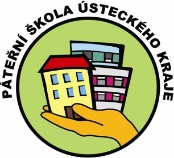 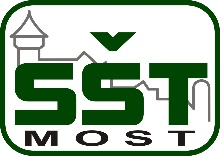 Střední škola technická, Most, příspěvková organizaceDělnická 21, Velebudice, 434 01 Most